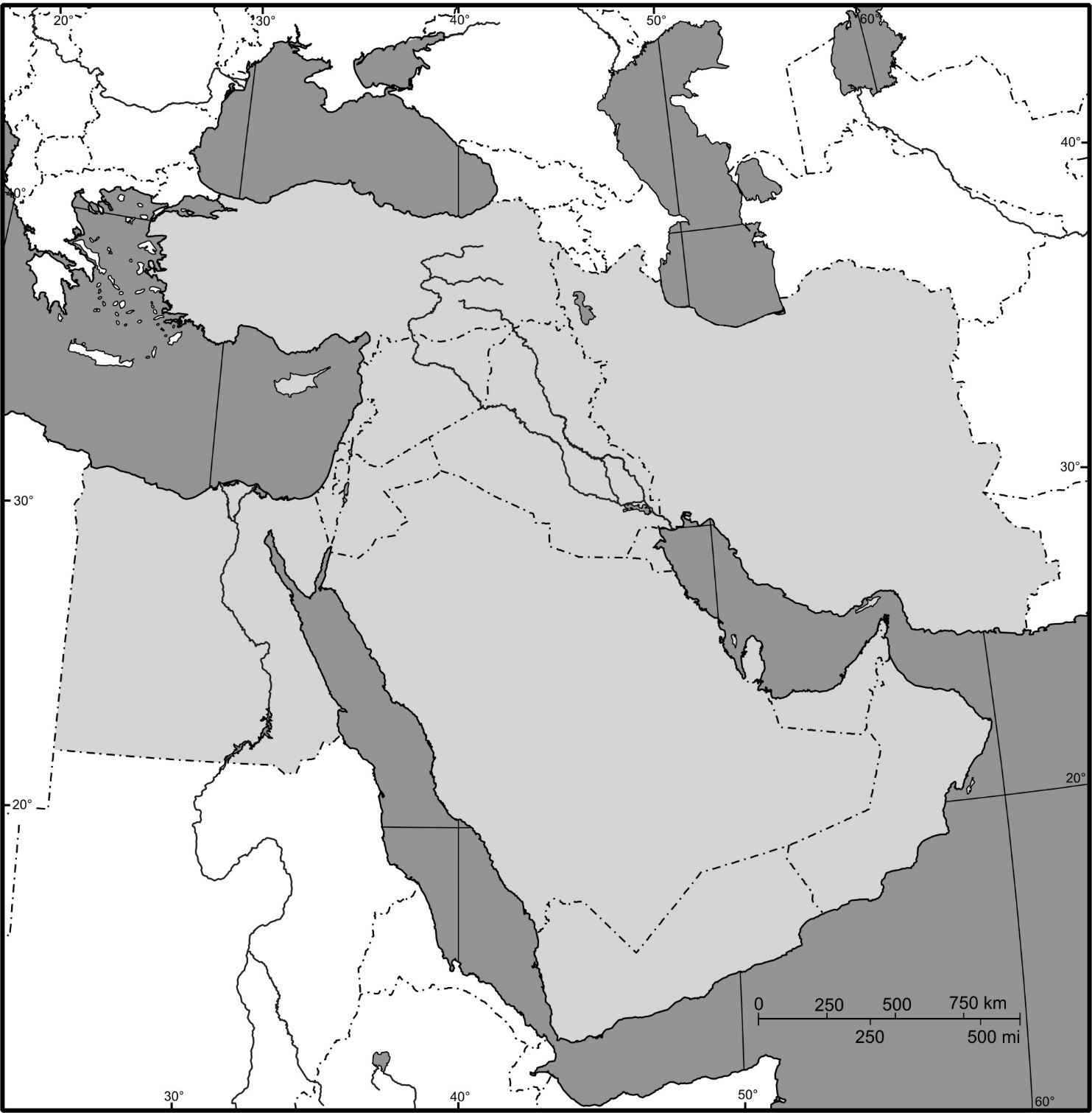 Countries/Capitols:Bahrain/ManamaCyprus/NicosiaEgypt/CairoIran/TehrānIraq/BaghdādIsrael/Jerusalem Jordan/’AmmānKuwait/KuwaitLebanon/BeirutOman/MuscatQatar/Doha Saudi Arabia/RiyadhSyria/DamascusTurkey/AnkaraUnited Arab Emirates/Abu DhabiYemen/SanaaBodies of Water:Aegean SeaBlack SeaCaspian SeaEuphrates RiverGulf of AdenGulf of OmanMediterranean SeaNile RiverPersian GulfRed SeaTigris RiverBab-el-Mandeb (Gateway of Tears)